Додаток 1до положення (стандарту) бухгалтерського обліку 25 "Фінансовий звіт суб'єкта малого підприємництва"ФІНАНСОВИЙ ЗВІТ
суб'єкта малого підприємництваПідприємство	Дата(рік, місяць,число)Комунальне підприємство "ВОДНО-СПОРТИВНИЙ КОМБІНАТ" Дніпропетровської міської ради за ЄДРПОУТериторія ДНІПРОПЕТРОВСЬКА	— за КОАТУУОрганізаційно-правова форма господарювання Комунальне підприємство	за КОПФГВид економічної діяльності інша діяльність у сфері спорту	' за КВЕДСередня кількість працівників, осіб 41
Одиниця виміру: тис. грн. з одним десятковим знакомАдреса, телефон вулиця Набережна Перемоги, буд. 13, м. ДНІПРО, ДНІПРОПЕТРОВСЬКА обл., 49094	7535507Коди2019 | 01 | 01
03564217
1210100000
Ї50
93.191.Баланс на31 грудня 2018Р-Форма № 1-м Код за ДКУД1801006✓2. Звіт про фінансові результати за	Рік 2018Форма № 2-м Код за ДКУД 1801007йвич(підпис)ШтпаМитлзіЕП ШюсіШііШШ ШитаБаранов Микола Миколайович(ініціали, прізвище)
Колоскова Надія Іванівна(підпис)(ініціали, прізвище)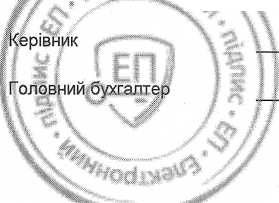 АктивКодрядкаНа початок звітного рокуНа кінець звітного періоду12341. Необоротні активиНезавершені капітальні інвестиції100531 290,034 899,4Основні засоби10103 839,56 078,5первісна вартість10117 001,59 666,9знос1012( 3 162,0 )( 3 588,4 )Довгострокові біологічні активи1020--Довгострокові фінансові інвестиції1030--Інші необоротні активи1090--Усього за розділом 1109535 129,540 977,9II. Оборотні активиЗапаси1100728,0919,1у тому числі готова продукція1103--Поточні біологічні активи1110--Дебіторська заборгованість за продукцію, товари, роботи, послуги112513,923,5Дебіторська заборгованість за розрахунками з бюджетом113573,571,3у тому числі з податку на прибуток1136--Інша поточна дебіторська заборгованість1155377,1198,0Поточні фінансові інвестиції1160--Гроші та їх еквіваленти1165746,8820,7Витрати майбутніх періодів1170.-Інші оборотні активи1190825,8105,1Усього за розділом II11952 765,12 137,7III. Необоротні активи, утримувані для продажу, та групи вибуття1200--Баланс130037 894,643 115,6ПасивКодрядкаНа початок звітного рокуНа кінець звітного періоду1234І. Власний капіталЗареєстрований (пайовий) капітал1400--Додатковий капітал14105,05,0Резервний капітал1415202,6639,4Нерозподілений прибуток (непокритий збиток)1420399,2491,7Неоплачений капітал1425( - )( - )Усього за розділом І1495606,81 136,1II. Довгострокові зобов’язання, цільове фінансування та забезпечення1595--III. Поточні зобов’язанняКороткострокові кредити банків1600--Поточна кредиторська заборгованість за:довгостроковими зобов’язаннями1610--товари, роботи, послуги16152 866,3-розрахунками з бюджетом162072,4-у тому числі з податку на прибуток16219,6-розрахунками зі страхування1625--розрахунками з оплати праці163019,1-Доходи майбутніх періодів166534 240,141 948,4Інші поточні зобов’язання169089,931,1Усього за розділом III169537 287,841 979,5IV. Зобов’язання, пов’язані з необоротними активами, утримуваними1700--для продажу, та групами вибуттяБаланс190037 894,643 115,6СтаттяКодрядкаЗа звітний періодЗа аналогічний період попереднього року1234Чистий дохід від реалізації продукції (товарів, робіт, послуг)20001 889,41 865,8Інші операційні доходи21207 323,15 078,1Інші доходи22401,11 409,2Разом доходи (2000 + 2120 + 2240)22809 213,68 353,1Собівартість реалізованої продукції (товарів, робіт, послуг)2050( - )( 8 295,4 )Інші операційні витрати2180( 9 100,8 )( - )Інші витрати2270( - )( - )Разом витрати (2050 + 2180 + 2270)2285( 9 100/8 )( 8 295,4 )Фінансовий результат до оподаткування (2280 - 2285)2290112,857,7Податок на прибуток*'2300( 20,3 )( Ю,4 )Чистий прибуток (збиток) (2290 - 2300)235092,547,3